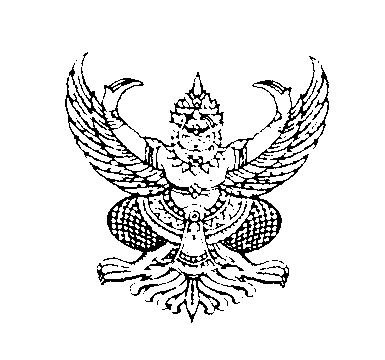 ประกาศเทศบาลตำบลห้วยยอดเรื่อง   เปิดเผยราคากลางเช่าเต็นท์ โต๊ะ และเก้าอี้…………………………………………………………………………		ด้วยเทศบาลตำบลห้วยยอด จะดำเนินการเช่าเต็นท์ โต๊ะ และเก้าอี้เพื่อให้การปฏิบัติถูกต้องตามระเบียบกระทรวงมหาดไทยว่าด้วยการพัสดุของหน่วยการบริหารราชการส่วนท้องถิ่น พ.ศ.2535 และที่แก้ไขเพิ่มเติม และหนังสือสำนักงาน ป.ป.ช.ด่วนที่สุดที่ ปช.0001.26/ว.0027  ลงวันที่  19  กันยายน  2556 จึงขอเปิดเผยราคากลางเช่าเต็นท์ โต๊ะ และเก้าอี้เป็นเงิน 251,320.- บาท (สองแสนห้าหมื่นหนึ่งพันสามร้อยยี่สิบบาทถ้วน) รายละเอียดตามเอกสารแนบท้ายประกาศนี้ 		จึงประกาศมาให้ทราบโดยทั่วกัน			ประกาศ  ณ วันที่  20เดือนตุลาคม  พ.ศ. 2560(นายธวัชชัย  วรพงศ์พัฒน์)ตำแหน่ง  นายกเทศมนตรีตำบลห้วยยอดตารางแสดงวงเงินงบประมาณที่ได้รับจัดสรรและราคากลาง(ราคาอ้างอิง)ในการจัดซื้อจัดจ้างที่มิใช่งานก่อสร้าง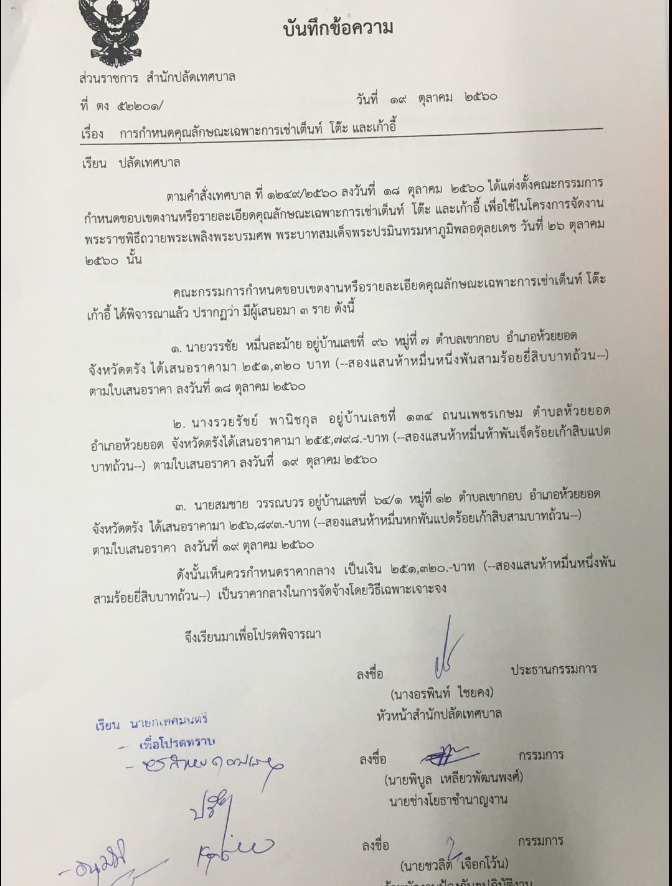 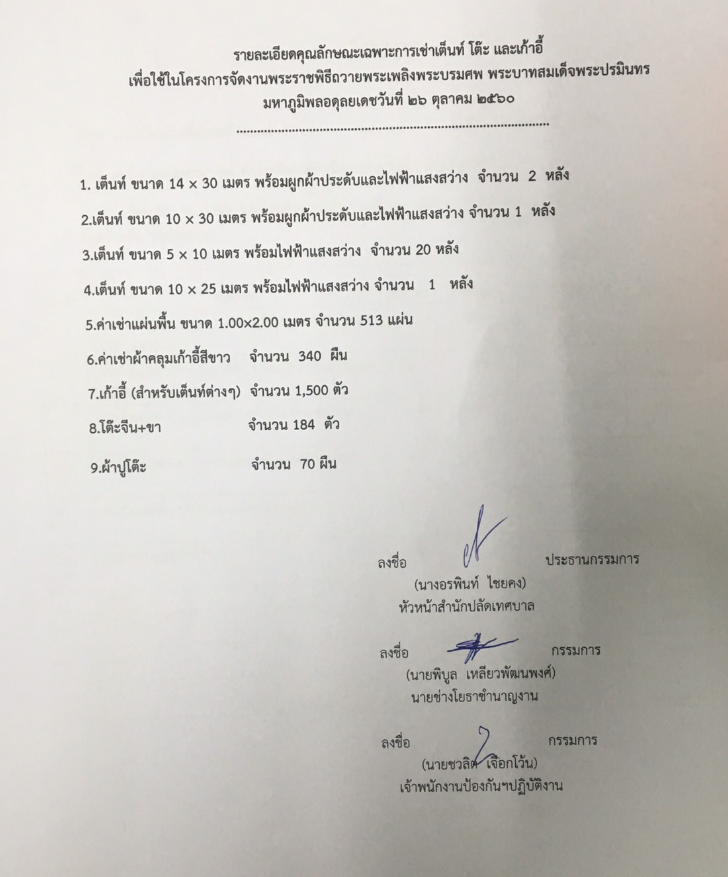 ชื่อโครงการจัดซื้อเต็นท์ โต๊ะ และเก้าอี้     หน่วยงานเจ้าของโครงการ เทศบาลตำบลห้วยยอด           2. วงเงินงบประมาณที่ได้รับจัดสรร251,320.- บาท           3. วันที่กำหนดราคากลาง (ราคาอ้างอิง)19ตุลาคม  2560     เป็นเงิน251,320.- บาท (สองแสนห้าหมื่นหนึ่งพันสามร้อยยี่สิบบาทถ้วน)ราคา/หน่วย(ถ้ามี)-           4. แหล่งที่มาของราคากลาง (ราคาอ้างอิง)4.1นายวรรชัย  หมื่นละม้าย    4.2 นางรวยรัชย์  พานิชกุล    4.3 นายสมชาย วรรณบวร5. รายชื่อเจ้าหน้าที่ผู้กำหนดราคากลาง (ราคาอ้างอิง) ทุกคน               5.1 นางอรพินท์  ไชยคง               5.2 นายพิบูล  เหลียวพัฒนพงศ์               5.3นายชวลิต  เจือกโว้น